The American Medical Student Association (AMSA) is a national organization of physicians-in-training. AMSA is a not-for-profit, tax-exempt organization incorporated in the State of Illinois, and holding a certificate of authority to transact business in the Commonwealth of Virginia. AMSA is affiliated with approximately 150 independent, unincorporated chapters at the nation’s allopathic and osteopathic medical schools.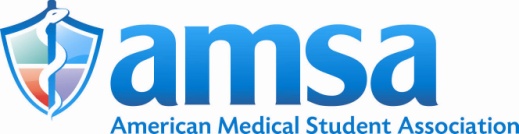 The AMSA logo and name “American Medical Student Association” are trademarks owned by the American Medical Student Association.  Use of AMSA’s name and logo is restricted by the following policy and guidelines:Because the name “American Medical Student Association” and logo are the exclusive properties of the American Medical Student Association, all uses of the name and logo by affiliated chapters and others must be authorized by AMSA well in advance of its use.Chartered chapters of AMSA in good standing may use AMSA’s name and logo under the following conditions, provided prior permission has been obtained. Chapters that use the name “American Medical Student Association” and/or logo must do so in such a way as to distinguish themselves from the national organization, e.g., the University of XYZ chapter of the American Medical Student Association or AMSA Chapter at the University of XYZ.
No chapter may use AMSA’s name and logo on publications, promotional materials or in any other manner without prior written permission of the AMSA.  All requests by AMSA chapters and others to AMSA’s name and logo should be submitted in writing to AMSA’s communications and marketing department. Requests should include a copy of the publications, materials or other proposed use of the name or logo. Permission to use the name and logo will not be granted in the absence of a sample of the proposed use. Chapters developing publications or promotional materials should allow sufficient time to obtain permission to use the name and logo before publication deadlines. AMSA reserves the right, in its sole discretion, to grant or withhold permission to use its name or logo, and to attach any conditions it deems necessary to any permitted use.The use of AMSA’s name and logo on any chapter or other materials may not affirmatively represent approval or sanction by AMSA of the content or presentation of such publications, materials or other matter. In its sole discretion, AMSA may request publication of a disclaimer as a condition of granting approval to use its name or logo on any publication or other matter.The use of AMSA’s letterhead and envelopes is limited to the members of the Board of Trustees, its designated committees and national office staff for official business of the AMSA National.  Generally, such correspondence must be prepared and disseminated directly from the National Office, with copies of all such correspondence remaining on file at the National office.
AMSA leaders who prepare AMSA-related correspondence but do not use official letterhead, may identify themselves by the title of their AMSA position, but may not use letterhead formatted in any way that would imply official AMSA sanction of the content of the letter when no such approval has been granted.

All uses should be with ® placed prominently beside the amsa® and/or “American Medical Student Association.”LOGO POLICY AND GUIDELINES